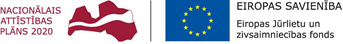 APSTIPRINĀTS Pāvilostas ostas pārvaldeNod.maks reģistrācijas Nr.: 90000392079iepirkuma komisijas2016.gada 08.novembra  sēdēProtokols Nr.1Iepirkuma procedūrasBūvprojekta “Pāvilostas ostas Ziemeļu un Dienvidu molupagarināšanas būvdarbi” būvuzraudzības pakalpojumiID Nr.: id.Nr. POP 2016/04. NOLIKUMSPāvilosta, 2016.1.      Pasūtītājs un Pasūtītāja kontaktpersona. ................................................................................. 32.      Piegādātājs, Ieinteresētais piegādātājs un Pretendents. ............................................................ 33.      Saziņa. ................................................................................................................................ 34.      Informācija par iepirkuma priekšmetu. .................................................................................. 45.      Piedāvājums ........................................................................................................................ 46.      Piedāvājuma nodrošinājums. ................................................................................................ 67.      Nosacījumi dalībai iepirkuma procedūrā. ............................................................................... 78.      Pretendenta kvalifikācijas prasības. ....................................................................................... 79.      Iesniedzamie dokumenti. ...................................................................................................... 810.    Finanšu piedāvājums.......................................................................................................... 1011.    Piedāvājumu izvērtēšana .................................................................................................... 1012.    Iepirkuma līgums............................................................................................................... 11NOLIKUMA PIELIKUMI . ........................................................................................................ 12A pielikums: TEHNISKĀ SPECIFIKĀCIJA ................................................................................ 15B pielikums: BŪVPROJEKTS .................................................................................................... 17C pielikums: LĪGUMA PROJEKTS............................................................................................. 18D pielikums: VEIDŅU PARAUGI PIEDĀVĀJUMA SAGATAVOŠANAI .................................... 22D1 pielikums: Pieteikuma dalībai iepirkuma procedūrā veidnes paraugs ......................................... 231.       Pasūtītājs un Pasūtītāja kontaktpersona.2.            Piegādātājs, Ieinteresētais piegādātājs un Pretendents.2.1.         Piegādātājs ir juridiska persona, personālsabiedrība vai personu apvienība, kas piedāvā tirgūveikt  būvuzraudzības pakalpojumus.2.2.         Pretendents ir Piegādātājs, kas ir iesniedzis piedāvājumu.2.3.         Ieinteresētais piegādātājs ir Piegādātājs, kas saņēmis Nolikumu.2.4.	Persona, uz kuras iespējām Pretendents balstās ir persona, uz kuras iespējām Pretendents balstās, lai apliecinātu, ka Pretendenta kvalifikācija atbilst Pretendenta kvalifikācijas prasībām.2.5.         Pretendentu iepirkuma procedūras ietvaros pārstāv:a.   Pretendenta paraksttiesīga amatpersona (ja Pretendents ir juridiska persona),b.   pārstāvēttiesīgs  personālsabiedrības  biedrs,  ievērojot  šī  punkta  „a”  apakšpunktā noteikto (ja Pretendents ir personālsabiedrība),c.   visi personu apvienības dalībnieki, ievērojot šī punkta „a” apakšpunktā noteikto (jaPretendents ir personu apvienība) vaid.   Pretendenta pilnvarota persona.3.            Saziņa.3.1.	Informācijas  apmaiņa  starp  Pasūtītāju,  ieinteresētajiem  piegādātājiem  un pretendentiem notiek rakstveidā pa pastu, e-pastu vai nododot personīgi. Lai informācija, kas nosūtīta pa e-pastu bez elektroniski droša paraksta, iegūtu likumīgu spēku, tā parakstītā veidā vienlaikus jānosūta arī pa pastu.3.2.         Saziņas dokumentā ietver iepirkuma procedūras nosaukumu un identifikācijas numuru.  3.3.	Informācijas pieprasījumi ir jānosūta pa pastu uz adresi Pāvilostas ostas pārvade, Dzintaru iela 2A, Pāvilosta, LV-3466, vai uz e-pastu: ronalds@pavilostaport.lv vai evija@lrp.lv 3.4.	Pasūtītājs  saziņas  dokumentu  nosūta  pa  elektronisko  pastu  uz  Ieinteresētā piegādātāja elektronisko pastu.3.5.	Ja  ieinteresētais  piegādātājs  ir  laikus  pieprasījis  papildus  informāciju  par  iepirkuma procedūras nolikumu, iepirkuma procedūras dokumentos iekļautajām prasībām attiecībā uz piedāvājumu sagatavošanu un iesniegšanu vai pretendentu atlasi, Pasūtītājs to sniedz iespējami īsā laikā, bet ne vēlāk kā 2 (divas) darba dienas pirms piedāvājumu iesniegšanas termiņa beigām, kā arī ievieto Pasūtītāja tīmekļa vietnē internetā (http://www.pavilosta.lv/rightmenu1/iepirkumi).3.6.	Visus ar šo iepirkumu saistītos dokumentus, ieinteresēto piegādātāju uzdotos jautājumus un uz tiem sniegtās atbildes, papildus informāciju un iespējamās izmaiņas un/ vai papildinājumus Nolikumā Pasūtītājs ievieto tīmekļa vietnē internetā (http://www.pavilosta.lv/rightmenu1/iepirkumi), kā arī nosūta ieinteresētajam piegādātājam, kas uzdevis jautājumu. Ja minētos dokumentus un ziņas Pasūtītājs ir ievietojis interneta mājaslapā, tiek uzskatīts, ka ieinteresētais piegādātājs tos ir saņēmis. Pasūtītājs neuzņemas atbildību par to, ka kāds no ieinteresētajiem piegādātājiem nebūs iepazinies ar Pasūtītāja publikācijām iepirkuma procedūras gaitā.4.            Informācija par iepirkuma priekšmetu.4.1.	Iepirkuma procedūru, Būvprojekta “Pāvilostas ostas Ziemeļu un Dienvidu molu pagarināšanas būvdarbi” būvuzraudzības pakalpojumi, ID Nr.: POP 2016/04 (turpmāk – Iepirkuma procedūra) organizē un realizē Pāvilostas ostas pārvaldes (turpmāk – POP) iepirkumu komisija (turpmāk – Komisija).4.2.	Būvdarbi  tiek  īstenoti  Eiropas  Jūrlietu  un  Zivsaimniecības  fonda  (EJZF)  un  Rīcības programmas zivsaimniecības attīstībai (ZRP) pasākuma "Zvejas ostas un izkraušanas vietas" ietvaros.4.3.	Iepirkuma  priekšmets  ir  Būvprojekta  “Pāvilostas ostas Ziemeļu un Dienvidu molu pagarināšanas būvdarbi” būvuzraudzības pakalpojumi būvdarbu laikā saskaņā ar Tehnisko specifikāciju (A pielikums) un Tehnisko būvprojektu (tehniskais projekts ievietots http://www.pavilosta.lv/rightmenu1/iepirkumi-0105--31122011/ostas-iepirkumi-2016) (turpmāk – Būvdarbi).CPV kods: 71520000-9; Celtniecības uzraudzības pasākumi.4.4.         Iepirkuma līguma izpildes vieta ir:4.4.1.      Pāvilostas ostas Ziemeļu un Dienvidu moli.  4.5.	Iepirkuma līgumu izpildes termiņš ir Līguma izpildes sākums – būvdarbu veikšana uzsākama 2 (divu) kalendāro dienu laikā pēc iepirkuma līguma parakstīšanas.Būvdarbu pabeigšana, tai skaitā objekta pieņemšana ekspluatācijā – 2017.gada 27. novembris.5.            Piedāvājums5.1.         Piedāvājuma iesniegšanas un atvēršanas vieta, laiks un kārtība5.1.1.      Piegādātājs var iesniegt tikai vienu piedāvājumu.5.1.2.      Piegādātāji  piedāvājumus  var  iesniegt  līdz  2016.gada  02. decembrim  plkst.  11.00Pāvilostas  ostas  pārvaldē,  Dzintaru iela 2A, Pāvilosta, LV-3466,piedāvājumus iesniedzot personīgi vai atsūtot pa pastu. Pasta sūtījumam jābūt saņemtam šajā punktā norādītajā adresē līdz šajā punktā minētajam termiņam, un par to pilnu atbildību uzņemas iesniedzējs. Iesniegtie piedāvājumi ir Pasūtītāja īpašums.5.1.3.	Piedāvājumu atvēršana notiks 2016. gada 02. decembrī slēgtā sanāksmē 5.1.4.	Piedāvājumu, kas iesniegts pēc piedāvājumu iesniegšanas termiņa beigām vai kura ārējais iepakojums nenodrošina to, lai piedāvājumā iekļautā informācija nebūtu pieejama līdz piedāvājumu atvēršanai, Pasūtītājs neizskata un atdod atpakaļ Pretendentam.5.2.         Piedāvājuma derīguma termiņš.5.2.1.	Pretendenta iesniegtajam piedāvājumam jābūt derīgam, tas ir saistošam Pretendentam, līdz iepirkuma līguma noslēgšanai, bet ne mazāk kā 120 (viens simts divdesmit) dienas no piedāvājumu iesniegšanas beigu termiņa.5.2.2.	Ja objektīvu iemeslu dēļ Pasūtītājs nevar noslēgt iepirkuma līgumu piedāvājuma derīguma termiņā, Pasūtītājs var rakstiski lūgt Pretendentus pagarināt sava piedāvājuma derīguma termiņu.5.2.3.	Ja  Pretendents  piekrīt  pagarināt  sava  piedāvājuma  derīguma  termiņu,  Pretendents  to rakstiski  paziņo  Pasūtītājam,  kā  arī  nosūta  Pasūtītājam bankas  vai  apdrošinātāja,  kas izsniedzis piedāvājuma nodrošinājumu, rakstisku apliecinājumu par piedāvājuma nodrošinājuma  termiņa  pagarināšanu  līdz  pagarinātā  piedāvājuma  derīguma  termiņa beigām vai jaunu piedāvājuma nodrošinājumu.5.3.         Piedāvājuma noformējums5.3.1.      Piedāvājums sastāv no divām šādām daļām:a.   Pieteikuma dalībai iepirkuma procedūrā un Atlases dokumentiem (1 (viens) oriģinālsun 1 (viena) kopija),c.   Finanšu piedāvājuma (1 (viens) oriģināls un 1 (viena) kopija).5.3.2.	Piedāvājums jāsagatavo latviešu valodā, datorrakstā, tam jābūt skaidri salasāmam, bez labojumiem un dzēsumiem.5.3.3.	 Piedāvājuma daļas lapas  numurē un caurauklo, piestiprina auklas galus pēdējā lappusē un apliecina caurauklojumu. Caurauklojuma apliecinājums ietver:a.   norādi par kopējo cauraukloto lapu skaitu,b.   Pretendenta (ja Pretendents ir fiziska persona) vai tā pārstāvja parakstu un paraksta atšifrējumu,c.   apliecinājuma vietas nosaukumu un datumu.5.3.4.	Atlases dokumentus un tehnisko dokumentāciju var iesniegt arī citā valodā, ja tiem ir pievienots Pretendenta apliecināts tulkojums latviešu valodā. Par kaitējumu, kas radies dokumenta tulkojuma nepareizības dēļ, Pretendents atbild normatīvajos tiesību aktos noteiktajā kārtībā. Tulkojuma apliecinājums ietver:a.   norādi “TULKOJUMS PAREIZS”,b.   Pretendenta vai tā pārstāvja parakstu un paraksta atšifrējumu,c.   apliecinājuma vietas nosaukumu un datumu.5.3.5.	Ja   Pretendents   iesniedz   dokumentu   kopijas,   Pretendents   tās   apliecina.   Kopijas apliecinājums ietver:a.   norādi “KOPIJA PAREIZA”,b.   Pretendenta vai tā pārstāvja parakstu un paraksta atšifrējumu,c.   apliecinājuma vietas nosaukumu un datumu.5.3.6.	Pretendenta  pieteikumu  dalībai  iepirkuma  procedūrā,  tehnisko  piedāvājumu,  finanšu piedāvājumu un citus piedāvājuma dokumentus paraksta, kopijas, tulkojumus un piedāvājuma daļu caurauklojumus apliecina:a.   Pretendenta paraksttiesīga amatpersona (ja Pretendents ir juridiska persona),b.   pārstāvēttiesīgs  personālsabiedrības  biedrs,  ievērojot  šī  punkta  „a”  apakšpunktā noteikto (ja Pretendents ir personālsabiedrība),c.   visi personu apvienības dalībnieki, ievērojot šī punkta „a” apakšpunktā noteikto (jaPretendents ir personu apvienība) vaid.   Pretendenta pilnvarota persona.Dokumentus, kas attiecas tikai uz atsevišķu personālsabiedrības biedru vai personu apvienības dalībnieku paraksta, kā arī kopijas un tulkojumus apliecina attiecīgais personālsabiedrības biedrs vai personu apvienības dalībnieks, ievērojot šī punkta „a”, un„d” apakšpunktā noteikto.5.3.7.	Iesniedzot piedāvājumu vai pieteikumu, Pretendents ir tiesīgs visu iesniegto dokumentu atvasinājumu un tulkojumu pareizību apliecināt ar vienu apliecinājumu, ja viss piedāvājums vai pieteikums ir cauršūts vai caurauklots.5.3.8.      Piedāvājumu iesniedz aizlīmētā ārējā iepakojumā, uz kura norāda:a.   Pasūtītāja nosaukumu, reģistrācijas numuru un adresi;b.   Pasūtītāja kontaktpersonas vārdu, uzvārdu un telefona numuru;c.	Pretendenta nosaukumu, reģistrācijas numuru (ja Pretendents ir juridiska persona vai personālsabiedrība) vai personas kodu (ja Pretendents ir fiziska persona), adresi un elektronisko pasta adresi;d.   Pretendenta kontaktpersonas vārdu, uzvārdu, telefona numuru un elektronisko pastaadresi;e.   atzīmi  ”Piedāvājums  iepirkuma  procedūrai  “Būvprojekta “Pāvilostas ostas Ziemeļu un Dienvidu molu pagarināšanas būvdarbi” būvuzraudzības pakalpojumi”, ID Nr.: POP 2016/04.. Neatvērt līdz <piedāvājumu   iesniegšanas termiņš>”.5.3.9.	Piedāvājuma  ievieto aploksnē un uz dokumnetiem norāda oriģinālu un- piedāvājuma kopijas ar  šādām atzīmēma.   atzīmi “ORIĢINĀLS” vai “KOPIJAS”,b.   Pretendenta nosaukumu un reģistrācijas numuru vai personas kodu,c.   atzīmi  ”Piedāvājums  iepirkuma  “Būvprojekta “Pāvilostas ostas Ziemeļu un Dienvidu molu pagarināšanas būvdarbi” būvuzraudzības pakalpojumi”, ID Nr.: POP 2016/046.            Nosacījumi dalībai iepirkuma procedūrā.	6.1.	Nav pasludināts Pretendenta maksātnespējas process, apturēta vai pārtraukta Pretendenta saimnieciskā darbība, uzsākta tiesvedība par Pretendenta bankrotu vai tiek konstatēts, ka līdz Iepirkuma līguma izpildes paredzamajam beigu termiņam Pretendents būs likvidēts.6.2.	Pretendentam Latvijā un valstī, kurā tas reģistrēts vai kurā atrodas tā pastāvīgā dzīvesvieta (ja tas nav reģistrēts Latvijā vai tā pastāvīgā dzīvesvieta nav Latvijā), nav nodokļu parādu, tajā skaitā valsts sociālās apdrošināšanas obligāto iemaksu parādu, kas kopsummā katrā valstī pārsniedz 150 euro.6.3.         Pretendents  ir  sniedzis  patiesu  informāciju  tā  kvalifikācijas  novērtēšanai  un  sniedzispieprasīto informāciju tā kvalifikācijas novērtēšanai.6.4..         Nosacījumi dalībai iepirkuma procedūrā attiecas uz:a.	Pretendentu   (ja   pretendents   juridiska   persona),   personālsabiedrību   un   visiem personālsabiedrības biedriem (ja piedāvājumu iesniedz personālsabiedrība) vai personu apvienības dalībniekiem (ja piedāvājumu iesniedz personu apvienība),b.   Personām, t.sk. apakšuzņēmējiem, uz kuru iespējām Pretendents balstās.7.            Pretendenta kvalifikācijas prasības.7.1.         Prasības attiecībā uz Pretendenta atbilstību profesionālās darbības veikšanai.7.1.1.	Pretendents, personālsabiedrība un visi personālsabiedrības biedri (ja piedāvājumu iesniedz personālsabiedrība) vai visi personu apvienības dalībnieki (ja piedāvājumu iesniedz personu apvienība), kā arī apakšuzņēmēji (ja Pretendents Būvdarbiem plāno piesaistīt apakšuzņēmējus un balstīties uz viņu iespējām) normatīvajos tiesību aktos noteiktajos gadījumos ir reģistrēti komercreģistrā vai līdzvērtīgā reģistrā ārvalstīs.7.1.2.	Pretendents, personālsabiedrības biedrs, personu apvienības dalībnieks (ja piedāvājumu iesniedz personālsabiedrība vai personu apvienība) vai apakšuzņēmējs (ja Pretendents Būvdarbiem plāno piesaistīt apakšuzņēmēju un balstīties uz viņa iespējām), kas veiks būvuzraudzības  darbus, ir reģistrēts Būvkomersantu reģistrā vai attiecīgā profesionālā reģistrā ārvalstīs, un atbilst MK 19.08.2014. noteikumu nr.500 “Vispārīgie būvnoteikumi”122.panta nosacījumiem, vai Pretendentam ir kompetentas institūcijas izsniegta licence,sertifikāts vai cits līdzvērtīgs dokuments, ja attiecīgās valsts normatīvie tiesību akti paredz profesionālo reģistrāciju, licences, sertifikāta vai citus līdzvērtīgu dokumentu izsniegšanu.7.1.3.      Pretendentam jāpiedāvā 3 speciālisti un tiem jāatbilst šādām prašibām:a. Galvenajam jūras hidrotehnisko būvuzraugam ir spēkā esošs Latvijas Jūrniecības savienības sertificēšanas centra izsniegts sertifikāts ostu un jūras hidrotehnisko būvju būvdarbu būvuzraudzībā;b. Jūras hidrotehnisko būvuzraugam ir spēkā esošs Latvijas Jūrniecības savienības sertificēšanas centra izsniegts sertifikāts ostu un jūras hidrotehnisko būvju būvdarbu būvuzraudzībā;c.  Elektroietaišu izbūves darbu būvuzraugam ir spēkā esošs sertifikāts elektroietaišu izbūves darbu būvuzraudzībā;Ārvalstu speciālistiem ir izsniegta licence, sertifikāts vai cits dokuments attiecīgo pakalpojumu sniegšanai (ja šādu dokumentu nepieciešamību nosaka attiecīgās ārvalsts normatīvie tiesību akti) un ārvalstu speciālisti atbilst izglītības un profesionālās kvalifikācijas prasībām attiecīgas profesionālās darbības veikšanai Latvijas Republikā un gadījumā, ja ar pretendentu tiks noslēgts iepirkuma līgums, līdz Būvdarbu uzsākšanai ārvalstu speciālisti iegūs profesionālās kvalifikācijas atzīšanas apliecību vai reģistrēsies attiecīgajā profesiju reģistrā.7.2.         Prasības attiecībā uz Pretendenta tehniskajām un profesionālajām spējām.7.2.1.	Pretendents  iepriekšējo noslēgto 5 (piecu) gadu (2011., 2012., 2013., 2014. un 2015.g.) laikā ir veicis būvuzraudzību vismaz 2 (divos) jūras hidrotehnisko būvju būvobjektos (t.sk. visi būvobjekti ir nodoti ekspluatācijā). 7.2.2.      Pretendenta piedāvātais galvenais jūras hidrotehnisko būvju būvuzraugs iepriekšējo 5 (piecu) noslēgto gadu	 (2011., 2012., 2013., 2014. un 2015.g.) laikā ir uzraudzījis vismaz 2 (divus) jūras hidrotehniskos būvobjektus, kur vismaz vienā būvobjektā tika veikti viļņu aizsargbūves (moli vai viļņlauži) būvdarbu ( t.sk. rekonstrukcijas darbu) uzraudzības pakalpojumi.7.2.3.	Pretendents  Būvdarbu  būvuzraudzībai  var  piesaistīt  apakšuzņēmējus  un  balstīties  uz apakšuzņēmēju un citu personu (Persona, uz kuras iespējām pretendents balstās) iespējām, lai apliecinātu, ka Pretendenta kvalifikācija atbilst Pretendenta kvalifikācijas prasībām. Šādā gadījumā Pretendents pierāda, ka viņa rīcībā būs nepieciešamie resursi.8.            Iesniedzamie dokumenti.8.1.	Iesniedzamie  dokumenti  Pretendenta  piedāvājumā  kārtojami  tādā  secībā,  kādā  tie  ir uzskaitīti šajā punktā.8.2.         Pieteikums dalībai iepirkuma procedūrā.8.2.1.	Pretendenta pieteikumu dalībai iepirkuma procedūrā sagatavo atbilstoši veidnei Nolikuma pielikumā (D1 pielikums). Pretendenta pieteikumu dalībai iepirkuma procedūrā iesniedz kopā ar:a.	Atlases    dokumentiem    (dokumentiem,    kas    apliecina    Pretendenta    atbilstību Nosacījumiem dalībai iepirkuma procedūrā un Pretendenta kvalifikācijas dokumentiem),b.   dokumentu vai dokumentiem, kas apliecina piedāvājuma dokumentus parakstījušās, kā arī kopijas, tulkojumus un piedāvājuma daļu caurauklojumus apliecinājušās personas tiesības pārstāvēt Pretendentu iepirkuma procedūras ietvaros. Ja dokumentus, kas attiecas tikai uz atsevišķu personālsabiedrības biedru vai personu apvienības dalībnieku paraksta, kā arī kopijas un tulkojumus apliecina attiecīgā personālsabiedrības biedra vai personu   apvienības   dalībnieka   pilnvarota   persona,   jāiesniedz   dokuments   vai dokumenti, kas apliecina šīs personas tiesības pārstāvēt attiecīgo personālsabiedrības biedru vai personu apvienības dalībnieku iepirkuma procedūras ietvaros. Juridiskas personas pilnvarai pievieno dokumentu, kas apliecina pilnvaru parakstījušās paraksta tiesīgās amatpersonas tiesības pārstāvēt attiecīgo juridisko personu.8.3.         Dokumenti, kas apliecina atbilstību Nosacījumiem dalībai iepirkuma procedūrā	8.3.1.	UR izziņu (izdruku no Lusoft datu bāzes), par to, ka nav pasludināts Pretendenta maksātnespējas process, apturēta vai pārtraukta Pretendenta saimnieciskā darbība, uzsākta tiesvedība par Pretendenta bankrotu vai tiek konstatēts, ka līdz Iepirkuma līguma izpildes paredzamajam beigu termiņam Pretendents būs likvidēts..8.3.2.	VID izziņu, kas Pretendentam Latvijā vai tās valsts ndokļus adminitrējošās institūcijas izziņu, kurā tas reģistrēts vai kurā atrodas tā pastāvīgā dzīvesvieta (ja tas nav reģistrēts Latvijā vai tā pastāvīgā dzīvesvieta nav Latvijā), nav nodokļu parādu, tajā skaitā valsts sociālās apdrošināšanas obligāto iemaksu parādu, kas kopsummā katrā valstī pārsniedz 150 euro.8.3.3.	Ja Pretendents ir personālsabiedrība, minētās izziņas jāiesniedz par personālsabiedrību un visiem personālsabiedrības biedriem, savukārt, ja Pretendents ir personu apvienība, - par visiem personu apvienības dalībniekiem.8.3.4.	Ja ārvalstīs minētās izziņas netiek izdotas, tās aizstāj ar zvērestu vai, ja zvēresta došanu attiecīgās valsts normatīvie tiesību akti neparedz, - ar paša Pretendenta apliecinājumu kompetentai  izpildvaras  vai  tiesu  varas  iestādei,  zvērinātam notāram vai  kompetentai attiecīgās nozares organizācijai tā reģistrācijas (pastāvīgās dzīvesvietas) valstī.8.4.	Ja Pretendents vai personālsabiedrības biedrs, ja Pretendents ir personālsabiedrība, neatbilst Nolikuma 7.1., 7.2., 7.3. apakšpunktā minētajām prasībām, Pretendents norāda to piedāvājumā un, ja tiek atzīts par tādu, kuram būtu piešķiramas līguma slēgšanas tiesības, iesniedz skaidrojumu un pierādījumus par nodarītā kaitējuma atlīdzināšanu vai noslēgtu vienošanos par nodarītā kaitējuma atlīdzināšanu, sadarbošanos ar izmeklēšanas iestādēm un veiktajiem   tehniskajiem,   organizatoriskajiem   vai   personālvadības   pasākumiem,   lai pierādītu savu uzticamību un novērstu tādu pašu un līdzīgu gadījumu atkārtošanos nākotnē.8.5.         Pretendenta kvalifikācijas dokumenti8.5.1.	Uzņēmuma   reģistrācijas   datus   par   Latvijas   Republikas   komercreģistrā   reģistrētu Pretendentu, personālsabiedrību un visiem personālsabiedrības biedriem (ja piedāvājumu iesniedz personālsabiedrība) vai visiem personu apvienības dalībniekiem (ja piedāvājumu iesniedz personu apvienība) pasūtītājs iegūst Uzņēmuma reģistra datu bāzē. Ārvalstu pretendenta, personālsabiedrības un visu personālsabiedrības biedru (ja piedāvājumu iesniedz personālsabiedrība) vai visu personu apvienības dalībnieku (ja piedāvājumu iesniedz personu apvienība) komercdarbību reģistrējošas iestādes ārvalstīs izdotu reģistrācijas apliecību kopijas.8.5.2.	Ārvalstu  Pretendenta,  personālsabiedrības  biedra,  personu  apvienības  dalībnieka  (ja piedāvājumu iesniedz personālsabiedrība vai personu apvienība), vai ārvalstu apakšuzņēmēja (ja Pretendents Būvdarbiem plāno piesaistīt apakšuzņēmējus) attiecīga profesionālā reģistra izsniegtas reģistrācijas apliecības kopija vai kompetentas institūcijas izsniegtas licences, sertifikāta vai cita līdzvērtīga dokumenta kopija, ja attiecīgās valsts normatīvie tiesību akti paredz profesionālo reģistrāciju, licences, sertifikāta vai citu līdzvērtīgu dokumentu izsniegšanu.8.5.3.	Pretendenta apstiprināts Pretendenta 2011., 2012., 2013., 2014. un 2015. gados veikto būvuzraudzību darbu saraksts atbilstoši Veikto būvuzraudzības darbu saraksta veidnei (D3 pielikums) un pasūtītāju atsauksmes par to, vai visi darbi ir veikti atbilstoši attiecīgajiem normatīviem un atbilstošā kvalitātē un visi būvobjekti ir nodoti ekspluatācijā (minot būvobjekta ekspluatācijā nodošanas datumu). Pasūtītāju atsauksmes jāiesniedz par visiem Veikto būvuzraudzību darbu sarakstā norādītajiem objektiem, ar kuriem Pretendents apliecina atbilstību Nolikuma 7.2.1.apakšpunktā noteiktajām prasībām. Pretendentiem, kas tirgū darbojas mazāk par trim gadiem, informācija jāiesniedz par visu darbības periodu.Veikto būvuzraudzība darbu sarakstā Pretendents norāda tādu informāciju par veiktajiem būvdarbiem, kas apliecina Nolikuma 7.2.1.apakšpunktā prasīto pieredzi.8.5.5.	Informāciju par Pretendenta piedāvātā atbildīgā būvuzrauga vadītajiem būvdarbiem, kas apliecina Nolikuma 7.2.2.apakšpunktā norādītā speciālista prasīto pieredzi,   atbilstoši Speciālistu    kvalifikācijas    veidnei    (D4    pielikums).    Lai    apliecinātu    Nolikuma7.2.2.apakšpunktā minētā atbildīgā būvuzrauga pieredzi, jāpievieno dokumentus, kas apliecina šī speciālista darbu D4 pielikumā minētajos objektos – piemēram, būvvaldē reģistrētus saistību rakstus, būvatļaujas, objektu ekspluatācijā nodošanas aktus, būvdarbu žurnālu kopijas vai pasūtītāju atsauksmes par konkrēto speciālistu darbu konkrētajos objektos.8.5.6.      Pretendenta piedāvātā:a.	Atbildīgā būvuzrauga Latvijas Jūrniecības savienības sertificēšanas centra izsniegts sertifikāts ostu un jūras hidrotehnisko būvju būvdarbu būvuzraudzībā kopiju;b.    Jūras hidrotehnisko darbu būvuzrauga Latvijas Jūrniecības savienības sertificēšanas centra izsniegts sertifikāts ostu un jūras hidrotehnisko būvju būvdarbu būvuzraudzībā kopiju;c.	Elektroietaišu izbūves darbu būvuzrauga būvprakses sertifikāta elektroietaišu izbūves darbu būvuzraudzībā kopija;Par attiecīgo sertifikātu esamību un derīguma termiņu Pasūtītājs var pārliecināties publiskajās datubāzēs.Ārvalstu speciālista licences, sertifikāta vai cita dokumenta attiecīgo pakalpojumu sniegšanai (ja šādu dokumentu nepieciešamību nosaka attiecīgās ārvalsts normatīvie tiesību akti) kopija un apliecinājums par to, ka ārvalstu speciālists atbilst izglītības un profesionālās kvalifikācijas prasībām attiecīgas profesionālās darbības veikšanai Latvijas Republikā un gadījumā, ja ar pretendentu tiks noslēgts iepirkuma līgums, līdz Būvdarbu uzsākšanai ārvalstu speciālists iegūs profesionālās kvalifikācijas atzīšanas apliecību vai reģistrēsies attiecīgajā profesiju reģistrā.8.5.7.      Pretendenta piedāvātā būvuzrauga CV un pieejamības apliecinājums saskaņā ar veidni (D5 pielikums).8.5.8.	Ja Pretendents Būvdarbiem plāno piesaistīt apakšuzņēmējus un balstās uz apakšuzņēmēju vai citu Personu iespējām, lai apliecinātu, ka Pretendenta kvalifikācija atbilst Pretendenta kvalifikācijas prasībām, piedāvājumā jāietver:a.   visu    apakšuzņēmējiem    nododamo    Pakalpojumu    darbu    aprakstu    atbilstoši  Apakšuzņēmējiem nododamo būvdarbu saraksta veidnei (D6 pielikums),b.   (1) apakšuzņēmēja / Personas, uz kuras iespējām Pretendents balstās, apliecinājums atbilstoši Apakšuzņēmēja / Personas, uz kuras iespējām pretendents balstās, apliecinājuma veidnei (D7 pielikums) par gatavību veikt Apakšuzņēmējiem nododamo Pakalpojuma daļu sarakstā norādītās Pakalpojuma daļas un/vai nodot Pretendenta rīcībā Pakalpojuma sniegšanai nepieciešamos resursus un/vai (2) Pretendenta un Personas, t.sk. apakšuzņēmēju, uz kuras iespējām Pretendents balstās, līgums par sadarbību Iepirkuma līguma izpildei, kas pierāda, ka Pretendenta rīcībā būs Iepirkuma līguma izpildei nepieciešamie resursi (nosakot resursu nodošanas apjomu, termiņu, uz kādu šie resursi tiek nodoti, un solidāru atbildību līguma izpildē), gadījumā, ja ar Pretendentu tiks noslēgts Iepirkuma līgums,c.	dokumenti, kas apliecina apakšuzņēmēja / Personas, uz kuras iespējām Pretendents balstās, atbilstību Nosacījumiem dalībai iepirkuma procedūrā;d.   ārvalstīs reģistrēta apakšuzņēmēja / Personas, uz kuras iespējām Pretendents balstās, komercreģistra vai līdzvērtīgas komercdarbību reģistrējošas iestādes ārvalstīs izdotas reģistrācijas apliecības kopija;e.	dokumentu vai dokumentus, kas apliecina apakšuzņēmēja / Personas, uz kuras iespējām pretendents balstās, piedāvājuma dokumentus parakstījušās, kā arī kopijas un tulkojumus apliecinājušās personas tiesības pārstāvēt apakšuzņēmēju / Personu, uz kuras iespējām pretendents balstās, iepirkuma procedūras ietvaros. Juridiskas personas pilnvarai pievieno dokumentu, kas apliecina pilnvaru parakstījušās paraksttiesīgās amatpersonas tiesības pārstāvēt attiecīgo juridisko personu.9.          Finanšu piedāvājums10.1.	Finanšu piedāvājumā jānorāda līgumcena - kopējā cena, par kādu tiks sniegts Pakalpojums (Pakalpojuma kopējā cena) kā arī visas vienību cenas un visu izmaksu pozīciju izmaksas. Finanšu piedāvājumu jāsagatavo atbilstoši Finanšu piedāvājuma veidnei (D8 pielikums).10.2.       Finanšu   piedāvājumā   cenas   jānorāda   euro   (EUR)   bez   PVN.   Atsevišķi   jānorāda Pakalpojuma kopējā cena ar PVN (iepirkuma līguma summa).10.3.       Cenās jāiekļauj visas izmaksas, kas ir saistītas ar Pakalpojuma sniegšanu.10.          Piedāvājumu izvērtēšana10.1.       Iepirkuma komisija pārbauda, vai Pretendenta Pieteikums dalībai Iepirkuma procedūrā  un Piedāvājuma nodrošinājums atbilst Nolikumā noteiktajām prasībām. Ja Pieteikums dalībai Iepirkuma procedūrā vai Piedāvājuma nodrošinājums nav ietverts Pretendenta piedāvājumā vai neatbilst Nolikumā noteiktajām prasībām, Pretendenta piedāvājums tiek noraidīts.10.2.	Iepirkuma komisija publiskās datubāzēs pārbauda, (1) vai Pretendenti, personālsabiedrības biedri, personu apvienības dalībnieki (ja piedāvājumu iesniedz personālsabiedrība vai personu apvienība) un apakšuzņēmēji (ja Pretendents Būvdarbiem plāno piesaistīt apakšuzņēmēju),  kas  veiks  darbus,  kuru  veikšanai  nepieciešama  reģistrācija Būvkomersantu reģistrā.10.3.	Izskatot  Pretendenta  Atlases  dokumentus,  Iepirkuma  komisija  pārbauda  Pretendentu, apakšuzņēmēju un Personu, uz kuru iespējām Pretendenti balstās, atbilstību citiem Nosacījumiem dalībai Iepirkuma procedūrā un atlasa Pretendentus, pārbaudot Pretendentu atbilstību Pretendenta kvalifikācijas prasībām.10.4.	Pretendentu, kuri vai kuru Personas, t.sk. apakšuzņēmēji, uz kuru iespējām Pretendents balstās tiek noraidīti, ja tie:a.	nav iesnieguši dokumentus, kas apliecina atbilstību Nosacījumiem dalībai Iepirkuma procedūrā, vai neatbilst Nosacījumiem dalībai Iepirkuma procedūrā vai saskaņā ar Nolikuma nosacījumiem Pasūtītāja veikto izvērtējumu tiek atzīts, ka veiktie pasākumi ir nepietiekami vaib. nav iesnieguši Pretendenta kvalifikācijas dokumentus vai neatbilst Pretendenta kvalifikācijas prasībām vaic.   ir snieguši nepatiesu informāciju kvalifikācijas novērtēšanai.10.5.	Ja  Pretendents  Nolikuma  9.4.punktā  noteiktajā  gadījumā  neiesniedz  skaidrojumu  un pierādījumus, Pasūtītājs izslēdz Pretendentu no dalības iepirkuma procedūrā saskaņā ar likuma “Sabiedrisko pakalpojumu sniedzēju iepirkumu likums” 42.panta pirmās daļas 1., 2., 3. vai 4.punktā minētajiem izslēgšanas nosacījumiem.10.6.	Ja  Pretendents  Nolikuma  8.4.punktā  noteiktajā  gadījumā  iesniedz  skaidrojumu  un pierādījumus, Pasūtītājs izvērtē Pretendenta vai personālsabiedrības biedra, ja Pretendents ir personālsabiedrība, veiktos pasākumus un to pierādījumus, ņemot vērā noziedzīga nodarījuma vai pārkāpuma smagumu un konkrētos apstākļus. Ja Pasūtītājs veiktos pasākumus uzskata par pietiekamiem uzticības atjaunošanai un līdzīgu gadījumu novēršanai nākotnē, tas pieņem lēmumu neizslēgt attiecīgo Pretendentu no dalības Iepirkuma procedūrā. Ja veiktie pasākumi ir nepietiekami, Pasūtītājs pieņem lēmumu izslēgt Pretendentu no tālākas dalības Iepirkuma procedūrā.10.7.	Iepirkumu  komisija  pārbauda  atlasīto  Pretendentu  Tehnisko  piedāvājumu  un  Finanšu piedāvājumu atbilstību Nolikumā noteiktajām prasībām. Piedāvājumi, kuru Tehniskie piedāvājumi vai Finanšu piedāvājumi neatbilst Nolikumā noteiktajām prasībām, tiek noraidīti.10.8.	Piedāvājumi, kuri neatbilst Nolikumā noteiktajām noformējuma prasībām var tikt noraidīti, ja to neatbilstība Nolikumā noteiktajām noformējuma prasībām ir būtiska.10.9.	No  piedāvājumiem,  kas  atbilst  Nolikumā  noteiktajām  prasībām,  iepirkuma  komisija izvēlas piedāvājumu ar viszemāko cenu, kas atbilst Nolikuma prasībām un Tehniskai specifikācijai.10.10.     Vērtējot    piedāvājumu,    iepirkuma    komisija    ņem    vērā    piedāvājumā    norādīto Būvuzraudzības kopējo cenu bez PVN.10.11.	Ja Iepirkuma komisija konstatē, ka Pretendenta piedāvājums ir nepamatoti lēts, tas tiek noraidīts. Ja iepirkuma komisija Pretendenta piedāvājumu uzskata par nepamatoti lētu, Pasūtītājs pirms šāda piedāvājuma iespējamās noraidīšanas rakstveidā pieprasa no Pretendenta detalizētu paskaidrojumu par būtiskiem piedāvājuma nosacījumiem, kā arī ļauj Pretendentam iesniegt pierādījumus, kurus tas uzskata par nepieciešamiem, dodot saprātīgu termiņu paskaidrojuma un pierādījumu iesniegšanai. Pretendenta piedāvājums tiek noraidīts tikai gadījumā, ja Pretendents nav varējis norādīt tehnoloģijas, tehniskos risinājumus, tirgus apstākļus, preces īpašības vai citus objektīvus pierādījumus, kas ļauj piedāvāt tik lētu cenu.11.          Iepirkuma līgums11.1.       Pasūtītājs  pamatojoties  uz  Pretendenta  piedāvājumu  ar  izraudzīto  Pretendentu  slēdz Iepirkuma līgumu Iepirkuma līguma veidnei (C pielikums),  izmantojot to kā paraugu.11.2.	Ja  izraudzītais  Pretendents  jebkādu  iemeslu  dēļ  atsakās  slēgt  iepirkuma  līgumu  ar Pasūtītāju, vai nav veicis visas nepieciešamās darbības, kas paredzētas Nolikumā pirms Līguma noslēgšanas, un tā iemesla dēļ Līguma noslēgšana nav iespējama, Iepirkuma komisija ir tiesīga izvēlēties nākamo Pretendentu, kurš piedāvājis viszemāko cenu, pirms tam pārliecinoties vai tas nav uzskatāms par vienu tirgus dalībnieku kopā ar sākotnēji izraudzīto Pretendentu, kurš atteicās slēgt iepirkuma līgumus ar pasūtītāju. Ja arī nākamais izraudzītais Pretendents atsakās slēgt iepirkuma līgumus vai ir uzskatāms par vienu tirgus dalībnieku kopā ar sākotnēji izraudzīto pretendentu, Iepirkumu komisija pieņem lēmumu pārtraukt Iepirkuma procedūru, neizvēloties nevienu piedāvājumu.NOLIKUMA PIELIKUMIA pielikums: TEHNISKĀ SPECIFIKĀCIJATehniskā specifikācija.1. Izpildītājam jāveic būvuzraudzība objektam „ Pāvilostas ostas Ziemeļu un Dienvidu molu pagarināšanas būvdarbi, kas veicami saskaņā ar SIA “Inženieru birojs “Kurbada tilti”” izstrādāto būvprojektu.  Būvniecības laikā (turpmāk - Būvobjekts), nodrošinot pasūtītāja interešu pārstāvību būvdarbu veikšanas procesā.2.  Termiņi.      Plānotais būvuzraudzības līguma noslēgšanas termiņš: 2016.gada decembris.  Būvniecības darbu plānotais uzsākšanas termiņš: 2016.gada decembris.  Objekta nodošana ekspluatācijā ir paredzēta līdz 2017.gada 27.novembrim.3.  Līguma izpildes laiks ir no līguma spēkā stāšanās dienas līdz Būvobjekta nodošanai ekspluatācijā un vēl viens kalendārais mēnesis pēc nodošanas ekspluatācijā.4.  Izpildītājam jāveic būvuzraudzība atbilstoši izstrādātajam Būvobjekta būvprojektam, Būvniecībaslikumam, 19.08.2014. Ministru kabineta noteikumiem Nr.500 „Vispārīgie būvnoteikumi”, MK16.09.2014. noteikumiem Nr.551 „Ostu hidrotehnisko, siltumenerģijas, gāzes un citu, atsevišķi neklasificētu, inženierbūvju būvnoteikumi”, ar Ministru kabineta noteikumiem apstiprinātiemLBN,  kuru  piemērošana  nepieciešama  būvdarbu  izpildē  un  būvuzraudzības  pakalpojuma sniegšanā, citiem būvniecības un būvuzraudzības darbus regulējošiem normatīviem.5.  Izpildītājam jāpiedalās objekta nodošanā ekspluatācijā.6.  Izpildītājs ir  atbildīgs  par to,  lai  visā līguma  izpildes  laikā  tam būtu  atbilstoša  reģistrācija Būvkomersantu reģistrā un sertifikāti, kas nepieciešami saskaņā ar normatīvajiem aktiem, kā arī uzņemas atbildību, kas būvuzraugiemm ir noteikta saskaņā ar normatīvajiem aktiem.7.  Prasības darbiniekiem.7.1. Izpildītājam būvuzraudzībā jānodrošina vismaz šādi darbinieki  un šādu minimālo speciālistu klātbūtne Būvobjektā:* 1 slodze – speciālistam jābūt objektā ne mazāk 5 darba dienas nedēļā.1 inženierdiena = 8 darba stundasPlānotais būvdarbu sākums 2016.gada decembris, būvdarbu ilgums 2017.gada .novembris.Objekta nodošanai ekspluatācijā – izpilddokumentācijas sagatavošanai paredzētas 14 dienas. 7.2. Slimība, komandējums u.c. līdzīgos gadījumos operatīvas darbības nodrošināšanai Izpildītājam jāparedz līdzvērtīgi aizvietotāji būvuzraudzībā piesaistītajiem darbiniekiem.7.3. Darbinieki nedrīkst būt interešu konfliktā savu pienākumu ietvaros.7.4. Ja iepirkuma izpildē tiek piesaistīts arī būvuzrauga palīgs, tā zināšanām un prasmēm jābūt piemērotām būvuzraudzības veikšanai, taču tā izpildāmais darba apjoms nevar būt lielāka par30% no visa iepirkuma izpildes laikā veicamā darba apjoma.7.5. Pretendents drīkst  paredzēt  lielāku  speciālistu laika ieguldījumu,  kā  arī piesaistīt  papildus speciālistus, ja tas uzskata, ka tas ir nepieciešams pienācīgai līguma izpildei. Nolikumā noteikts minimālais cilvēkdienu skaits, taču tas var tikt koriģēts būvniecības laikā, lai nodrošinātu atbilstību spēkā esošajiem Būvniecības normatīvajiem aktiem, bet nepalielinot kopējo līgumcenu.8.    Izpildītāja pienākumi:8.1. nodrošināt speciālistu noslodzes grafikā norādītā atbildīgā būvuzrauga vai tā palīga pastāvīgu un regulāru atrašanos objektā saskaņā ar speciālistu noslodzes grafiku pilnas darba dienas periodā;8.2. izstrādāt Objekta Būvuzraudzības plānu, iesniegt to Pasūtītājam saskaņošanai 10 (desmit) dienaspēc Līguma noslēgšanas;8.3. ievērot vispārpieņemto praksi Būvuzraudzības pakalpojumu sniegšanā, kā arī ievērot Pasūtītāja norādījumus, ciktāl tas nav pretrunā ar normatīvajiem aktiem vai Līgumu;8.4. pienācīgi un rūpīgi iepazīties ar Būvprojektu un līgumu par būvdarbu veikšanu Objektā;8.5. sadarbībā ar būvdarbu veicēju un Pasūtītāju nodrošināt nepieciešamo dokumentu sagatavošanuBūvatļaujas nosacījumu izpildes saņemšanai;8.6. nepieļaut būvdarbu uzsākšanu, ja nav izpildīti nosacījumi Būvatļaujā;8.7. pārbaudīt būvdarbu secības un kvalitātes atbilstību Būvprojektam, kā arī būvniecību, darba drošību un saskaņā ar ugunsdrošību regulējošajiem normatīvajiem aktiem;8.8. pārbaudīt būvdarbos izmantojamo būvizstrādājumu atbilstības deklarācijas vai sertifikātus untehniskās pases, kā arī būvizstrādājumu atbilstību Būvprojektam;8.9.	nodrošināt regulāru būvmateriālu pārbaudi, ja nepieciešams, to paraugu noņemšanu, nogādājot sertificētā, Pasūtītāja norādītā laboratorijā, (pārbaudes izmaksas sedz Pasūtītājs);8.10.  pārbaudīt Objektu, kā arī izbūvēto konstrukciju un inženiersistēmu atbilstību Būvprojekta risinājumiem;8.11.  piedalīties būvkonstrukciju, segto darbu un citu izpildīto būvdarbu pieņemšanā saskaņā ar MK19.08.2014. noteikumiem Nr.500 „Vispārīgie būvnoteikumi” un MK 16.09.2014. noteikumiemNr.551 „Ostu hidrotehnisko, siltumenerģijas, gāzes un citu, atsevišķi neklasificētu, inženierbūvju būvnoteikumi”.8.12.  nodrošināt Objektā nepārtrauktu (tas ir - būvdarbu uzraudzība jāveic, kad vien norit būvdarbi,arī ārpus normālā darba laika un brīvdienās) būvniecības procesa uzraudzību;8.13.  nekavējoties, bet ne vēlāk kā 48 (četrdesmit astoņu) stundu laikā ierasties Objektā, ja to pieprasa darba situācija pēc Pasūtītāja vai Būvprojekta autoruzrauga pieprasījuma.8.14.  būvdarbos, par kuriem tiek sastādīti segto darbu akti, Izpildītāja klātbūtne ir obligāta;8.15.  organizēt un vadīt Objekta būvniecības būvdarbu sanāksmes, parakstīt būvdarbu sanāksmjuprotokolus;8.16.  sniegt iespējamo problēmu risinājumus nesaskaņu vai neskaidrību gadījumos starp Pasūtītāju, būvdarbu veicēju un Būvprojekta autoruzraugu;8.17.  izvērtēt būvdarbu veicēja veikto ikmēneša būvdarbu izpildes atbilstību Objekta būvdarbuizpildes kalendārajam grafikam;8.18.  5 (piecu) darba dienu laikā pārbaudīt un izvērtēt būvdarbu veicēja sagatavotos ikmēneša aktus par būvdarbu izpildi un Objektu kopumā, būvdarbu pieņemšanas - nodošanas aktā minēto apjomu un vērtības atbilstību, tos akceptēt vai sagatavot motivētu atteikumu un iesniegt Pasūtītājam;8.19.  analizēt  būvdarbu  veicēja  iesniegtos  būvdarbu  veikšanas  projektus,  būvdarbu  veikšanaskalendāros grafikus un citus ar būvdarbiem saistītos dokumentus, sekot līdzi autoruzraudzības procesam, piedalīties neparedzēto būvdarbu un Būvprojekta risinājumu izmaiņu izvērtēšanā, sagatavot par šiem jautājumiem ieteikumus un komentārus, informēt un konsultēt Pasūtītāju;8.20.  nodrošināt Pasūtītāja interešu pārstāvību būvdarbu veikšanas procesā atbilstoši noslēgtajam būvdarbu līgumam;8.21.  nodrošināt detalizētu Būvprojekta risinājumu analīzi;8.22.  dot slēdzienu par to atbilstību tehniskajiem noteikumiem un optimālajai Pasūtītāja vajadzību nodrošināšanai, nepieciešamības gadījumā piedāvājot konkrētas korekcijas;8.23.  izskatīt  būvdarbu  veicēja  iesniegtos  paziņojumus  par  atšķirībām  starp  būvdarbu  līgumadokumentos sniegtajiem datiem un reālajiem apstākļiem, būvdarbu dokumentu nepilnībām vai kļūdām, līguma izpildei nozīmīgu apstākļu izmaiņām un sagatavot lēmumu projektus par turpmāko rīcību izskatīšanai būvdarbu sanāksmēs, sniegt Pasūtītājam konkrētus priekšlikumus turpmākai rīcībai;8.24.  kontrolēt būvdarbu izmaksu atbilstību Pasūtītāja apstiprinātajām izmaksu tāmēm;8.25.  piedalīties konstatēto būvniecības defektu fiksācijā, veicot Objektā konstatēto pārkāpumu fotofiksāciju un parakstot attiecīgi sastādītu defektu aktu;8.26.  pieprasīt no būvdarbu veicēja Būvuzraudzības procesā atklāto defektu, pārkāpumu vai atkāpju no Būvprojekta, saskaņotām tehnisko risinājumu skicēm, būvdarbu tāmēm un spēkā esošajiemLatvijas būvnormatīviem novēršanu un uzraudzīt atklāto defektu novēršanas izpildi;8.27.  īpašu uzmanību pievērst un regulāri veikt pārbaudi būvdarbu, pielietojamo izstrādājumu, iekārtu un materiālu kvalitātei, kurai jāatbilst Latvijas Republikā spēkā esošo būvnormatīvuprasībām, citām būvdarbu līgumā, kā arī Būvprojektā definētām prasībām, ja nepieciešams, organizēt  nepieciešamās  kvalitātes  pārbaudes  sertificētās  laboratorijās,  pieaicināt  nozaresekspertus;8.28.  nekavējoties rakstiski informēt Pasūtītāju, ja būvdarbi tiek veikti nekvalitatīvi vai ja tiekkonstatētas patvaļīgas atkāpes no Būvprojekta vai noslēgtā būvdarbu līguma, vai ja netiek ievērotas  Latvijas  būvnormatīvu  vai  darba  aizsardzības  normatīvo  aktu  prasības.  Šādāgadījumā  Izpildītājam,  iepriekš  saskaņojot  ar  Pasūtītāju,  pienākums  iesniegt  būvdarbuveicējam rakstisku pieprasījumu pārtraukt būvdarbus līdz konstatēto trūkumu novēršanai;8.29.  uzraudzīt, lai būvdarbu veicējs ievēro sanāksmēs un līgumā par Objekta būvniecību noteiktos būvdarbu izpildes termiņus, termiņu nokavējuma gadījumā nekavējoties rakstiski informētPasūtītāju;8.30.  saskaņot ar būvdarbu veicēju un Pasūtītāju būvlaukuma nodošanas un ierīkošanas kārtību, mehānisko un elektrisko iekārtu piegādes grafiku, būvdarbu veicējam piederošās tehnikasievešanu un izvešanu no būvlaukuma, kā arī saskaņot citus organizatoriskos jautājumus;8.31.  uzraudzīt, lai Objektā būvdarbi tiktu veikti, nebojājot iebūvējamās iekārtas un citu personu iepriekš paveikto darbu, piedalīties konstatēto bojājumu fiksācijā, sagatavot un parakstīt aktupar  konstatētajiem  bojājumiem,  ko  jāiesniedz  Pasūtītājam  kompensācijas  piedzīšanai  novainīgās personas;8.32.  uzraudzīt, lai Objektā būvdarbu laikā būvdarbu veicējs un atsevišķu būvdarbu veicēji, ja tādi būvdarbu laikā tiks piesaistīti, ievērotu tīrību un kārtību, piedalīties konstatēto pārkāpumufiksācijā,  sagatavot  un  parakstīt  aktu  par  konstatētajiem  pārkāpumiem,  ko  jāiesniedzPasūtītājam līgumsoda piedzīšanai no vainīgās personas;8.33.  veikt citas darbības, kas pēc būtības un atbilstoši spēkā esošajiem normatīvajiem aktiem ir būvuzrauga pienākums;8.34.  ja nepieciešams, ierosināt Pasūtītājam attiecīgu līgumsodu uzlikšanu būvdarbu veicējam parLīguma saistību nepildīšanu;8.35.  nodrošināt dokumentācijas sagatavošanu, kuru saskaņā ar spēkā esošajiem normatīvajiem aktiem Objekta nodošanai ekspluatācijā ir jānodrošina Pasūtītājam;8.36.  piedalīties komisijas par Objekta pieņemšanu ekspluatācijā darba organizēšanā saskaņā arMinistru MK 16.09.2014. noteikumiem Nr.551 „Ostu hidrotehnisko, siltumenerģijas, gāzes un citu, atsevišķi neklasificētu, inženierbūvju būvnoteikumi” un Būvvaldes norādījumiem un prasībām;8.37.  Līguma izpildes termiņa beigās nodot Pasūtītājam visu ar Objekta būvuzraudzību saistīto dokumentāciju;9.	Izpildītājam jāsagatavo un jāiesniedz Pasūtītājam Būvuzraudzības izpildes plānu un atskaites. Atskaites jāiesniedz 1 eksemplārā papīra formātā, iesietas un elektroniski MS Office Word nolasāmā formātā. 9.3.    Ikmēneša atskaiti iesniedz līdz katra mēneša 10 (desmitajam) datumam un tajā ietilpst:9.3.1. atskaite par būvdarbu veicēja iepriekšējā periodā un kopā veiktajiem būvdarbiem;9.3.2. pārskats par veiktajām kvalitātes pārbaudēm;9.3.3. nepieciešamības gadījumā pārskats par plānotajiem un veiktajiem darbu progresa korekcijas pasākumiem;9.3.6. problēmu, risku un Būvuzraudzības ieguldījuma to risināšanā un novēršanā apraksts;9.3.7. fotoattēli pirms konkrēto darbu uzsākšanas, darbu izpildes laikā un pēc darbu pabeigšanas (uzfotogrāfijām jābūt attēlotiem datumiem un laikiem);9.3.8. konstatēto   defektu   fotoattēlu   atskaite   un   iepriekšējo   defektu   novēršanas   atzīme   (ja attiecināms);9.3.9. Būvuzraudzības izpildes aktu.B pielikums: TEHNISKAIS BŪVPROJEKTSTehniskais projekts atrodams saitē http://www.pavilosta.lv/rightmenu1/iepirkumi-0105--31122011/ostas-iepirkumi-2016C pielikums. BŪVUZRAUDZĪBAS LĪGUMA PROJEKTS.Būvprojekta “Pāvilostas ostas Ziemeļu un Dienvidu molupagarināšanas būvdarbi” būvuzraudzības pakalpojumiLĪGUMS Nr. Pāvilosta, 								     2016.gada______Pāvilostas ostas pārvalde vien. reģ. nr. 90000392079, tās ostas pārvaldnieka Ronalda Griškevica personā, kas rīkojas uz statūtu pamata (turpmāk - Pasūtītājs), no viena puses, un <Pretendenta nosaukums> vien. reģ. nr. ________  tās ____________ personā, kurš rīkojas uz Statūtu pamata (turpmāk – Izpildītājs), no otras puses, bet abas  slēdzējas puses kopā sauktas „Puses”, noslēdz šādu līgumu (turpmāk – Līgums):Līguma priekšmetsPasūtītājs uzdod, un Izpildītājs apņemas veikt būvuzraudzību, kas tiek veikti Pasūtītāja objektā: “Pāvilostas ostas Ziemeļu un Dienvidu molu pagarināšanas būvdarbi”, Pāvilosta, Pāvilostas novads (turpmāk – Būvobjekts) būvuzraudzību saskaņā ar līguma noteikumiem un spēkā esošiem normatīvajiem aktiem.                Pasūtītājs informē, ka saistību rakstu parakstīs un būvuzraudzību saskaņā ar Vispārīgajiem būvnoteikumiem veiks _______________, personas kods ___________, būvprakses sertifikāts Nr. _________ (Būvprakses sertifikāta kopijas skat. Pielikums Nr.1).Līgumā lietotie terminiDienas - kalendārās dienas.Projekta vadītājs - Pasūtītāja pilnvarota persona, kura Pasūtītāja vārdā vada un uzrauga Līguma izpildi.Līgumcena un maksāšanas kārtībaPar būvuzraudzības veikšanu Pasūtītājs maksā Izpildītājam __________EUR  un __________PVN 21% EUR, sastādot nodošanas - pieņemšanas aktu.Maksājumi  tiek veikti 5 daļās proporcionāli veiktajiem būvdarbiem. Pēdējais (piektais) maksājums tiek veikts  pēc Būvobjekta nodošanas ekspluatācijā 14 (četrpadsmit) darba dienu laikā no Izpildītāja rēķina oriģināla un nodošanas – pieņemšanas akta saņemšanas brīža.TermiņiIzpildītājs uzsāk Uzraudzības darbu veikšanu sākot ar būvatļaujas saņemšanas brīdi un veic līdz Būvobjekta nodošanai ekspluatācijā.Pasūtītājs vienpusēji ir tiesīgs noteikt ar būvdarbu pārtraukumiem saistītus Uzraudzības pārtraukumus, par ko Izpildītājam nepienākas samaksa un zaudējumu atlīdzība.Izpildītāja darbiniekiUzraudzības veikšanai Izpildītājs piesaista Līguma 1.2. punktā norādīto darbinieku. Objektīvu apstākļu gadījumā darbinieka maiņu saskaņo ar Pasūtītāju, aizstājot tos ar līdzvērtīgu vai kvalitatīvāku darbinieku.Izpildītājam ir jānomaina Uzraudzības izpildē iesaistītais darbinieks ar citu kvalifikācijas, izglītības un profesionālās pieredzes ziņā līdzvērtīgu vai kvalitatīvāku darbinieku, ja to pieprasa Pasūtītājs un pamato ar kādu no šādiem iemesliem:Atkārtota savu pienākumu nepildīšana vai nepienācīga izpilde.Uzraudzības izpildei nepieciešamo spēju trūkumu.Uzraudzības izpilde un sadarbībaPēc līguma parakstīšanas Pasūtītājs nodod Izpildītājam Līguma 1.1.punktā norādītā projekta kopijas elektronisko versiju un noslēgtā būvdarbu līguma elektronisko kopiju ar būvdarbu veicēju.Izpildītājs ir atbildīgs par darbinieku, kuri veic Uzraudzību, drošību.Izpildītājs savā vārdā un par saviem līdzekļiem apdrošina uz Līguma izpildes laiku ar Uzraudzības izpildi saistītos darbiniekus pret nelaimes gadījumiem.Visa veida paziņojumiem, rīkojumiem, apstiprinājumiem, apliecinājumiem, saskaņojumiem un lēmumiem, kas jāizdod saskaņā ar Līgumu, jābūt izdotiem rakstveidā.Pasūtītājam jāatbild uz Izpildītāja iesniegtajiem dokumentiem, cik ātri vien iespējams, bet ne vēlāk kā 7 (septiņu) dienu laikā pēc dokumentu saņemšanas.Uzraudzības kvalitāte un līgumsodsJa Pasūtītājs savlaicīgi neveic Līgumā noteiktos maksājumus, Izpildītājam ir tiesības pieprasīt Pasūtītājam līgumsodu 0,5 % apmērā no laikā neveiktā maksājuma par katru kavējuma dienu. Izpildītājs maksā Pasūtītājam līgumsodu par Tehniskajā specifikācijā noteikto atskaišu neiesniegšanu noteiktajā laikā 0,5% apmērā no līgumcenas par katru atskaišu iesniegšanas nokavēto dienu. Izpildītājs maksā Pasūtītājam līgumsodu 0,5% apmērā no līgumcenas par Uzraudzības izpildes neatbilstību Līguma noteikumiem vai normatīvo aktu prasībām, kas konstatēta Pasūtītāja veiktajā pārbaudē Būvobjektā ar Pasūtītāja sagatavotu aktu.Zaudējumu atlīdzībaPusēm ir tiesības saņemt zaudējumu atlīdzību gadījumos, ja tie radušies otras Puses darbības vai bezdarbības rezultātā.Pušu pienākums ir savlaicīgi brīdināt vienai otru par apstākļiem, kuru rezultātā kādai no Pusēm var rasties zaudējumi.Līguma grozīšanaPuses ir tiesīgas ierosināt grozījumus Līgumā.Ja pēc Līguma noslēgšanas datuma Latvijas Republikā spēkā esošajos normatīvajos aktos tiek izdarīti grozījumi attiecībā uz nodokļiem un nodevām, kas pazemina vai paaugstina Izpildītāja veiktās Uzraudzības izmaksas, kuru ietekme uz izmaksām ir precīzi nosakāma (piemēram, PVN), Puses vienojoties, var grozīt Līgumu. Līguma darbības izbeigšanaPasūtītājam ir tiesības atkāpties no Līguma, ja:Izpildītājs atkārtoti nepilda vai nepienācīgi pilda savus pienākumus.Tiek konstatēts Izpildītāja Uzraudzības izpildei nepieciešamo spēju trūkumu.Izpildītājs atkārtoti veic tādas darbības, kas kaitē drošībai, veselībai vai vides aizsardzībai Izpildītāja vainas dēļ ir radušās būtiskas būvdarbu neatbilstības.Izpildītājs ar tiesas nolēmumu atzīts par maksātnespējīgu, tā saimnieciskā darbība ir pārtraukta un mierizlīguma vai sanācijas pasākumi nav iespējami. Pasūtītājs, veicot pārbaudi Būvobjektā, sagatavo aktu par konstatēto Uzraudzības izpildes neatbilstību Līguma noteikumiem vai normatīvo aktu prasībām.Nepārvarama varaPuses neatbild par daļēju vai pilnīgu Līgumā paredzēto saistību neizpildi, ja tā radusies nepārvaramas varas rezultātā. Par nepārvaramu varu uzskatāmi tādi ārkārtēji apstākļi kā dabas katastrofas, ugunsgrēki, karadarbība, masu nekārtības, kurus Puses nevarēja paredzēt un novērst un tieši ietekmē Uzraudzības darbu izpildi.Par šādu apstākļu iestāšanos Pusei, kura ir cietusi no nepārvaramas varas, ir pienākums nekavējoties informēt otru Pusi.Ja nepārvarama vara ilgst ilgāk nekā divus mēnešus no iestāšanas brīža un Līguma turpmāka izpilde nepārvaramas varas rezultātā nav iespējama, Puses vienojas par turpmāko Līguma saistību izpildi.Strīdu risināšanaVisas domstarpības, strīdi un jautājumi, kas izriet no Līguma, risināmi savstarpēju pārrunu ceļā. Ja pārrunu ceļā vienošanos panākt nav iespējams, strīds risināms Latvijas Republikas spēkā esošajos normatīvajos aktos noteiktā kārtībā. Papildu noteikumi stājas spēkā ar brīdi, kad Puses to parakstījušas, un ir spēkā līdz Līgumā noteikto saistību pilnīgai izpildei.Visus paziņojumus, kas izriet no Līguma Izpildītājs nosūta Pasūtītājam uz ofisa adresi: Dzintaru iela 2A, Pāvilosta, LV-3466 un Pasūtītājs nosūta Izpildītājam uz Līgumā norādīto Izpildītāja juridisko adresi vai nodot otrai Pusei personīgi. Šajā punktā minētie paziņojumi tiek uzskatīts par nodotu adresātam: 3 (trešajā) darba dienā, ja tas nosūtīts ierakstītā vēstulē tajā pašā darba dienā, ja tas personīgi iesniegts otrai Pusei pret parakstu par saņemšanu.Projekta vadītāja pienākumus no Pasūtītāja puses pildīs Ronalds Griškevics (e-pasts: ronalds@pavilostaport.lv, mob.tel.+371 2 9104444,  +371 6 34 86309).Gadījumā, ja kādai no Pusēm mainās šajā Līgumā norādītie rekvizīti, adrese un kontaktinformācija, attiecīgās Puses pienākums ir par to nekavējoties informēt otru Pusi, pretējā gadījumā uz Līgumā norādīto adresi nosūtītais paziņojums tiek uzskatīt par saņemtu.Visi dokumenti, dokumentu kopijas, noraksti, projekti, atskaites, kā arī jebkura cita informācija (rakstiska, elektroniska, mutiska) kuru Pasūtītājs ir sniedzis Izpildītājam, tās darbiniekiem vai pilnvarotajiem pārstāvjiem Līgumā noteiktās Uzraudzības darbu veikšanai vai Izpildītājam tā ir kļuvusi zināma Uzraudzības darbu veikšanas laikā un kura nav publiski pieejama, šī Līguma izpratnē tiek uzskatīta par konfidenciālu informāciju – turpmāk „Konfidenciāla informācija”. Izpildītājs apņemas neizpaust trešajām personām, bez Pasūtītāja iepriekšējas rakstveida piekrišanas Pasūtītāja Konfidenciālo informāciju.Izpildītājs apņemas Pasūtītāja sniegto Konfidenciālo un citu informāciju izmantot vienīgi Līgumā noteikto Uzraudzības darbu veikšanai. Izpildītājam nav tiesību izmantot saņemto Pasūtītāja Konfidenciālo informāciju savtīgos, komerciālos vai citos neatbilstošos nolūkos.Izpildītajam ir tiesības nodot lietošanā Pasūtītāja Konfidenciālo informāciju Izpildītāja darbiniekiem un konsultantiem tāda apjomā, kā tas nepieciešams šo personu darba pienākumu pildīšanai sakarā ar Līgumā noteikto Uzraudzības darbu veikšanu, turklāt Izpildītājam ir pienākums nodrošināt, lai Izpildītāja darbinieki un konsultanti, kuriem Izpildītājs nodod Pasūtītāja Konfidenciālo informāciju, ievērotu tādas pašas (bet ne mazāk saistošas) konfidencialitātes saistības, kādas Izpildītājs, parakstot šo Līgumu, ir uzņēmies pret Pasūtītāju.Izpildītājs apņemas glabāt un aizsargāt Pasūtītāja iesniegto Konfidenciālo informāciju.Izpildītajam ir tiesības izpaust Pasūtītāja iesniegto Konfidenciālo informāciju trešajām personām bez attiecīgas Pasūtītāja iepriekšējas rakstveida piekrišanas Latvijas Republikas spēkā esošajos normatīvajos aktos norādītajos gadījumos un kārtībā.Līgumam tiek pievienots sekojošs Pielikums Nr. 1 – Būvprakses sertifikāts Līgums sagatavots un parakstīts divos eksemplāros uz 5 (piecām) lapām (ieskaitot pielikumus) katrs. Visiem eksemplāriem vienāds juridisks spēks. Viens eksemplārs glabājas pie Izpildītāja, otrs pie Pasūtītāja.Pušu rekvizīti un parakstiD pielikums: VEIDŅU PARAUGI PIEDĀVĀJUMA SAGATAVOŠANAID1 pielikums: Pieteikuma dalībai iepirkuma procedūrā veidnes paraugsPāvilostas ostas pārvaldeReģ. Nr. 90000392079Adrese: Dzintaru iela 2A, Pāvilosta, LV-3466 DALĪBAI IEPIRKUMA PROCEDŪRĀBūvprojekta “Pāvilostas ostas Ziemeļu un Dienvidu molupagarināšanas būvdarbi” būvuzraudzības pakalpojumi, id.Nr. POP 2016/04Iesniedzot šo pieteikumu Pretendenta vārdā piesaku dalību Iepirkuma procedūrā „ Būvprojekta “Pāvilostas ostas Ziemeļu un Dienvidu molu pagarināšanas būvdarbu” būvuzraudzības pakalpojumi”, kas sastāv no:Šī pieteikuma un Atlases dokumentiem, Piedāvājuma nodrošinājuma, Finanšu piedāvājuma,Pretendenta nosaukums ________________________________________________________Reģistrācijas Nr. _____________________________________________________________Banka ____________________________________________________________________Bankas konts ________________________________________________________________Juridiskā adrese ______________________________________________________________Kontaktpersona ___________________________________________________________________________________________________________________________________/uzvārds, ieņemamais amats, tālruņa numurs, faksa numurs ,e-pasta adrese/Ar šo apliecinu, ka pilnībā esam iepazinušies ar visiem Iepirkuma dokumentiem, tai skaitā būvdarbu tehnisko specifikāciju, tehnisko būvprojektu, dokumentu grozījumiem, Pasūtītāja sniegto papildus informāciju, saprotam šo dokumentu prasības, atzīstam tās par pamatotām, tiesiskām un saistošām mums, ja vēlamies piedalīties Iepirkuma procedūrā, pretenziju nav.Apliecinām, ka mūsu rīcībā ir pietiekoša informācija par būvobjektu, tā tehnisko stāvokli un citiem apstākļiem, kas var ietekmēt objekta būvniecību tā būvuzraudzību, esam pārbaudījuši būvdarbu apjomu atbilstību tehniskam būvprojektam. Pilnībā apzināmies savas saistības un pienākumus. Apliecinu, ka pretendentam ir pienācīga rīcībspēja un tiesībspēja, lai slēgtu iepirkuma līgumu atbilstoši šā iepirkuma tehniskās specifikācijas, būvprojekta un citu iepirkuma dokumentu prasībām, ka piedāvājums sagatavots atbilstoši Iepirkuma dokumentu prasībām un apņemamies veikt būvuzraudzības darbus par: Apliecinu, ka iesniegtās ziņas ir pilnīgas un patiesas. Apņemamies veikt būvuzraudzības darbus noteiktajos termiņos. Iesniedzot šo pieteikumu, apzināmies un pilnībā uzņemamies visus riskus un atbildību iesniegtā piedāvājuma sakarā. Ja mūsu piedāvājums būs ar viszemāko cenu, garantējam iepirkuma līguma saistību izpildi pieprasītajā apjomā, kvalitātē un termiņā. Šis Pretendenta pieteikums ir mūsu piedāvājuma sastāvdaļa. Piedāvājuma derīguma termiņš ir 120 kalendārās dienas pēc piedāvājuma iesniegšanas beigu termiņa, bet ne ilgāk kā līdz iepirkuma līguma noslēgšanai ______________________________________________________________/personas ar pārstāvības tiesībām vārds, uzvārds, paraksts, ieņemamais amats/ ________________________       / vieta, datums /D3 pielikums: Veikto būvuzraudzības darbu saraksta veidnes paraugsVeikto būvuzraudzības darbu sarakstā Pretendents norāda tādu informāciju par veiktajiem būvuzraudzības darbiem, kas apliecina Nolikuma 7.2.1..apakšpunktā prasīto pieredzi.PRETENDENTA VEIKTO BŪVUZRADZĪBAS DARBU SARAKSTS.______________________________________________________________/personas ar pārstāvības tiesībām vārds, uzvārds, paraksts, ieņemamais amats/ ________________________       / vieta, datums /D4 pielikums: Speciālistu kvalifikācijas veidnes paraugsPar Pretendenta piedāvāto atbildīgā būvuzraugu Pretendents norāda informāciju par veiktajiem būvuzraudzības darbiem, kuri apliecina Nolikuma 7.2.2.apakšpunktā norādītā atbildīgā būvuzrauga vadītāja prasīto pieredziATBILDĪGĀ BŪVURAUGA PIEREDZES APIECINĀJUMSAtbildīgais būvuzraugs <vārds, uzvārds >Sertifikāta Nr. < Būvprakses sertifikāta izsniegšanas gads, numurs, reglamentējamā darbības sfēra >______________________________________________________________/personas ar pārstāvības tiesībām vārds, uzvārds, paraksts, ieņemamais amats/ ________________________       / vieta, datums /D5 pielikums: Atbildīgā būvuzrauga CV un pieejamības apliecinājuma veidnes paraugsParedzētā pozīcija projektā:   <…> Ar šo es, apakšā parakstījies apliecinu, ka iepriekš minētais patiesi atspoguļo manu pieredzi un kvalifikāciju. Apliecinu, ka esmu informēts par to, ka <Pretendenta nosaukums> piedalīsies Pāvilostas ostas pārvaldes organizētajā iepirkumu procedūrā Būvprojekta “Pāvilostas ostas Ziemeļu un Dienvidu molu pagarināšanas būvdarbi” būvuzraudzības pakalpojumi, id.Nr. POP 2016/04, un gadījumā, ja <Pretendenta nosaukums> tiks atzīts par minētā iepirkuma procedūras uzvarētāju un noslēgts iepirkuma līgums, piekrītu un apņemos iesniegtā piedāvājuma ietvaros pildīt <amata nosaukums> pienākumus, būšu pieejams piedāvājumā norādīto uzdevumu izpildei no iepirkuma līguma parakstīšanas dienas līdz objekta galīgā pieņemšanas – nodošanas akta parakstīšanas dienai.[Es apliecinu, ka atbilstu izglītības un profesionālās kvalifikācijas prasībām attiecīgas profesionālās darbības veikšanai Latvijas Republikā un gadījumā, ja ar Pretendentu tiks noslēgts iepirkuma līgums, līdz iepirkuma līguma izpildes uzsākšanai es iegūšu profesionālās kvalifikācijas atzīšanas apliecību vai reģistrēšos attiecīgā profesiju reģistrā][Ar šo apliecinām, ka nepastāv šķēršļi kādēļ <vārds un uzvārds> nevarētu piedalīties <iepirkuma priekšmeta raksturojums> iepriekš minētajā laika posmā, gadījumā, ja Pretendentam tiek piešķirtas tiesības slēgt iepirkuma līgumu un iepirkuma  tiek noslēgts].D6 pielikums: Apakšuzņēmējiem nododamo būvuzraudzības darbu saraksta veidnes paraugs APAKŠUZŅĒMĒJIEM NODODAMO BŪVUZRADZĪBAS DARBU SARAKSTS______________________________________________________________/personas ar pārstāvības tiesībām vārds, uzvārds, paraksts, ieņemamais amats/ ________________________       / vieta, datums /D7 pielikums: Apakšuzņēmēja / personas, uz kuras iespējām pretendents balstās, apliecinājuma veidnes paraugsPāvilostas ostas pārvaldeReģ. Nr. 90000392079Adrese: Dzintaru iela 2A, Pāvilosta, LV-3466APAKŠUZŅĒMĒJA / PERSONAS, UZ KURAS IESPĒJĀM PRETENDENTS BALSTĀS, APLIECINĀJUMSIepirkuma procedūras Būvprojekta “Pāvilostas ostas Ziemeļu un Dienvidu molu pagarināšanas būvdarbi” būvuzraudzības pakalpojumi, id.Nr. POP 2016/04Ar šo <Apakšuzņēmēja / Personas, uz kuras iespējām Pretendents balstās, nosaukums vai vārds un uzvārds (ja apakšuzņēmējs / Persona, uz kuras iespējām Pretendents balstās, ir fiziska persona), reģistrācijas numurs vai personas kods (ja apakšuzņēmējs ir fiziska persona) un adrese>:apliecina, ka ir informēts par to, ka <Pretendenta nosaukums, reģistrācijas numurs un adrese> (turpmāk – Pretendents) iesniegs piedāvājumu Pāvilostas ostas pārvaldei, nod. maks. Nr. 90000392079, Dzintaru iela 2A, Pāvilosta, LV-3466 (turpmāk – Pasūtītājs) organizētās iepirkuma procedūras “Būvprojekta “Pāvilostas ostas Ziemeļu un Dienvidu molu pagarināšanas būvdarbi” būvuzraudzības pakalpojumi, id.Nr. POP 2016/...........”, ietvaros”, gadījumā, ja ar Pretendentu tiks noslēgts iepirkuma , apņemas:[veikt  šādus būvuzraudzības darbus:<īss būvdarbu apraksts atbilstoši Apakšuzņēmējiem nododamo būvuzraudzības darbu sarakstā norādītajam> un][nodot Pretendentam šādus resursus:<īss Pretendentam nododamo resursu (piemēram, finanšu resursu, speciālistu un/vai tehniskā aprīkojuma) apraksts>].D8 pielikums: Finanšu piedāvājuma veidnes paraugsBūvprojekta “Pāvilostas ostas Ziemeļu un Dienvidu molu pagarināšanas būvdarbi” būvuzraudzības pakalpojumi, id.Nr. POP 2016/04FINANŠU PIEDĀVĀJUMS*1 inženierdiena = 8 darba stundas* Vienas inženierdienas cenā Pretendentam jāiekļauj visas saprātīgi prognozējamās tabulā norādītā būvspeciālista, arī būvuzrauga palīga, darba dienas būvobjektā un ar tā veikšanu saistītās izmaksas līguma izpildē, t.sk., sagatavošanās būvdarbu uzraudzības veikšanai, būvobjekta apmeklējums, transporta izmaksas,  administratīvie izdevumi, u.c.______________________________________________________________/personas ar pārstāvības tiesībām vārds, uzvārds, paraksts, ieņemamais amats/ ________________________       / vieta, datums /Pasūtītāja nosaukumsPāvilostas ostas pārvaldeAdreseDzintaru iela 2A, Pāvilosta, LV-3466Nodokļu maksātāja reģistrācijas numurs90000392079Tālruņa numurs+371 63486309Faksa numurs+371 63486309E-pasta adreseronalds@pavilostaport.lvKontaktpersona Evija Kopštāle, tālr. numurs 29119051, e-pasta adrese evija@lrp.lvBanka AS „Swedbank”, bankas kods HABALV22Bankas kontsLV80HABA0551030163055Viss iepirkuma dokumentu komplekts ievietots saitēhttp://www.pavilosta.lv/rightmenu1/iepirkumiDarbiniekapienākumiDarbinieku skaitsIeguldījumsMinimālais inženierdienu skaits Būvdarbu periodā.1.Jūrashidrotehnisko vai ostas un jūras hidrotehnisko būvju būvuzraugs11 slodze*802.Jūrashidrotehnisko vai ostas un jūras hidrotehnisko būvju būvuzraugs1   0.5 slodze*403.Elektroietaišusistēmu būvuzraugs1Sistēmas izveides laikā10„Pāvilostas ostas pārvalde”Dzintaru iela 2A, Pāvilosta, LV-3466Nodokļu maksātāja reģistrācijas Nr.: LV90000392079Banka: „Swedbank” ASBankas kods: HABAL LV 22Bankas konts: LV80HABA0551030163055_________________________________________________/Ronalds Griškevics/Ostas pārvaldnieksBūvprojekta “Pāvilostas ostas Ziemeļu un Dienvidu molupagarināšanas būvdarbi” būvuzraudzības pakalpojumiLīguma summa, EUR   _______________________, neskaitot pievienotās vērtības nodokli.Nr.p.k.Objekta nosaukums un adrese, objekta kopējās izmaksasEUR (neskaitot PVN)Pretendenta veikto būvuzraudzības darbu izmaksas bez PVN (EUR)Pretendenta izpildīto būvuzraudzības veids Objekta pasūtītājs (nosaukums, reģistrācijas numurs, adrese un kontaktpersonas vārds, uzvārds, telefona nr.)Būvdarbu būvniecības periods (uzsākšanas un būvobjekta pieņemšanas ekspluatācijā datums)1.<…><…><…><…><…>/<…><…><…><…><…><…><…>/<…><…><…><…><…><…><…>/<…>Nr.p.k.Speciālista statuss iepirkumā (t.sk. norādīt vai speciālists ir pretendenta darbinieks, apakšuzņēmēja darbinieks vai darba ņēmējs)Speciālista profesionālā pieredze, norādīt objekta nosaukumu un izmaksas EUR (neskaitot PVN)Pasūtītājs (nosaukums, reģistrācijas numurs, adrese un kontaktpersonas vārds, uzvārds, telefona nr.)Būvdarbu veidi, kuriem speciālists veicis būvuzraudzību1.<…><…><…><…>/<…><…><…><…><…><…>/<…><…><…><…><…><…>/<…>1. Uzvārds:<…><…><…>2. Vārds:<…><…><…>3. Dzimšanas datums:<…><…><…>4. Izglītība:4. Izglītība:4. Izglītība:4. Izglītība:Izglītības iestādeIzglītības iestādeMācību laiks (no -līdz)Iegūtais grāds vai kvalifikācija<…><…><…><…><…><…><…><…><…><…><…><…>5. Pašreizējais amats un uzņēmumā nostrādātie gadi vai līgumattiecību nodibināšanas datums:5. Pašreizējais amats un uzņēmumā nostrādātie gadi vai līgumattiecību nodibināšanas datums:5. Pašreizējais amats un uzņēmumā nostrādātie gadi vai līgumattiecību nodibināšanas datums:5. Pašreizējais amats un uzņēmumā nostrādātie gadi vai līgumattiecību nodibināšanas datums:<…>6. Galvenā specializācija (kvalifikācija): 7. Darba pieredze:6. Galvenā specializācija (kvalifikācija): 7. Darba pieredze:6. Galvenā specializācija (kvalifikācija): 7. Darba pieredze:6. Galvenā specializācija (kvalifikācija): 7. Darba pieredze:<…>Uzņēmuma nosaukumsAdreseDatums(no – līdz)AmatsAmatsAmats<…><…><…><…><…><…><…><…><…><…><…><…><…><…><…><…><…><…><…><…><…><…><…><…>8. Profesionālās darbības laikā vadītie nozīmīgākie darbi 8. Profesionālās darbības laikā vadītie nozīmīgākie darbi 8. Profesionālās darbības laikā vadītie nozīmīgākie darbi 8. Profesionālās darbības laikā vadītie nozīmīgākie darbi Darba / projekta izpildes gadsObjekta pasūtītājsAmatsObjekta nosaukums un adrese<…><…><…><…><…><…><…><…><…><…><…><…><…><…><…><…><Vārds, uzvārds><Paraksts><Vieta, Datums><Darba devēja nosaukums><Reģistrācijas numurs><Adrese><Paraksttiesīgās personas amata nosaukums, vārds un uzvārds><Paraksttiesīgās personas paraksts>]<Vieta, Datums>Apakšuzņēmēja nosaukums, reģistrācijas numurs, adrese un kontaktpersona, telefona nr.Nododamo darbu apjoms (% no Būvuzraudzības darbu kopējās cenas)Nododamo darbu apjoms EUR (neskaitot PVN)Īss apakšuzņēmēja veicamo būvuzraudzības darbu apraksts<…><…><…><…><…><…><…><…><…><…><…><…><Paraksttiesīgās personas amata nosaukums, vārds un uzvārds><Paraksttiesīgās personas paraksts>Tāme euro (EUR)Tāme euro (EUR)Tāme euro (EUR)Tāme euro (EUR)Tāme euro (EUR)Nr.p.k.Izmaksu pozīcijaVienības cena(bez PVN)Vienību skaits (inženierdienas)Izmaksu pozīcijas cena(bez PVN)1.Galvenais jūras hidrotehnisko darbu būvuzraugs<…>80<…>2.Jūras hidrotehnisko darbu būvuzraugs<…>40<…>3.Elektroietaišu izbūves darbu būvuzraugs<…>10<…>Pakalpojuma kopējā cena (bez PVN)Pakalpojuma kopējā cena (bez PVN)Pakalpojuma kopējā cena (bez PVN)Pakalpojuma kopējā cena (bez PVN) 21% % PVN summa 21% % PVN summa 21% % PVN summa 21% % PVN summaKopā (Pakalpojumu kopējā cena ar PVN)Kopā (Pakalpojumu kopējā cena ar PVN)Kopā (Pakalpojumu kopējā cena ar PVN)Kopā (Pakalpojumu kopējā cena ar PVN)